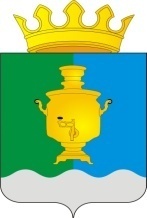 СОВЕТ ДЕПУТАТОВ ПОЕДУГИНСКОГО СЕЛЬСКОГО ПОСЕЛЕНИЯ СУКСУНСКОГО МУНИЦИПАЛЬНОГО РАЙОНАР  Е  Ш  Е  Н  И  Е  13.11. 2015 г.                                                                                           № 76 О внесении изменений в Решение Совета депутатов от 23.11.2011 №133 «Об утвержденииПоложения о бюджетном процессев муниципальном образовании «Поедугинское сельское поселение»В соответствии с пунктом 4 статьи 23 Устава Муниципального образования «Поедугинское сельское поселение» № 80 от 31.05.2010 года, в целях определения правовых основ, содержания и механизма осуществления бюджетного процесса в муниципальном образовании «Поедугинское сельское поселение» Совет депутатов РЕШАЕТ:Внести в Положение о бюджетном процессе в муниципальном образовании «Поедугинское сельское поселение», утвержденное Решением Совета депутатов Поедугинского сельского поселения от 23.11.2011 №133 «Об утверждении Положения о бюджетном процессе в муниципальном образовании «Поедугинское сельское поселение» следующие изменения и дополнения:в статье 3:абзац сороковой изложить в следующей редакции:«Ведомственная структура расходов бюджета – распределение бюджетных ассигнований, предусмотренных решением о бюджете, по главным распорядителям бюджетных средств, разделам, подразделам, целевым статьям (муниципальных программам и не включенными в муниципальные программы направлениями деятельности органов местного самоуправления Поедугинского сельского поселения (далее - непрограммные направления деятельности)), группам видов расходов классификации расходов бюджетов.»;в пункте 3 статьи 5:абзац второй после слов «целевых статей» дополнить словами «(муниципальных программ и непрограммных направлений деятельности)»;     1.2.2. абзац третий изложить в следующей редакции:«Целевые статьи расходов бюджета муниципального района формируются в соответствии с муниципальными программами, непрограммными направлениями деятельности»;в статье 7:пункт 1 изложить в следующей редакции:«1. В бюджет поселения подлежат зачислению налоговые доходы от следующих местных налогов и сборов и федеральных налогов и сборов:- земельный налог, взимаемый по ставкам, установленным Налоговым кодексом Российской Федерации и применяемым к объектам налогообложения, расположенным в границах поселений – по нормативу 100 процентов;- налог на имущество физических лиц, зачисляемый в бюджет  поселения - по нормативу  100 процентов;- налог на доходы физических лиц – по нормативу 2 процента;- единого сельскохозяйственного налога - по нормативу 30 процентов;- государственная пошлина за совершение нотариальных действий должностными лицами органов местного самоуправления сельского поселения, уполномоченными в соответствии с законодательными актами Российской Федерации на совершение нотариальных действий, - по нормативу 100 процентов;- государственная пошлина за выдачу органом местного самоуправления сельского поселения специального разрешения на движение по автомобильной дороге транспортного средства, осуществляющего перевозки опасных, тяжеловесных и (или) крупногабаритных грузов, в случае отнесения дорожной деятельности к вопросам местного значения - по нормативу 100 процентов.»;     1.3.2. пункт 3 изложить в следующей редакции:              «3.  В бюджет поселения зачисляются налоговые доходы от следующих федеральных налогов, подлежащих зачислению в бюджет Суксунского муниципального района:- налога на доходы физических лиц, взимаемого на территориях сельских поселений, - по нормативу 8 процентов;- единого сельскохозяйственного налога, взимаемого на территориях сельских поселений, - по нормативу 20 процентов.»;      1.4. в статье 8:      1.4.1. пункты 3,4 исключить;      1.4.2. дополнить пунктами следующего содержания:- платы за увеличение площади земельных участков, находящихся в частной собственности, в результате перераспределения таких земельных участков и земельных участков, находящихся в муниципальной собственности, - по нормативу 100 процентов;- платы по соглашениям об установлении сервитута, заключенным органами местного самоуправления, государственными или муниципальными предприятиями либо государственными или муниципальными учреждениями в отношении земельных участков, находящихся в муниципальной собственности, - по нормативу 100 процентов»;      1.5. в статье 9:      1.5.1. пункт 5 дополнить абзацем два следующего содержания:               «Объем финансового обеспечения выполнения муниципального задания определяется исходя из, нормативных затрат на оказание муниципальных услуг (выполнение работ) и нормативных затрат на содержание и приобретение имущества, в порядке установленном Администрацией поселения»;       1.5.2. пункт 6 дополнить абзацем три следующего содержания:«Материальные расходы для исполнения муниципальных функций органами местного самоуправления, казенными учреждениями, предоставления отдельных видов межбюджетных трансфертов определяются в соответствии с расчетными показателями по расходам бюджета поселения, устанавливаемыми нормативными правовыми актами Администрации поселения»;        1.6.  в пункте 6 статьи 13 слова «ежеквартальному и годовому отчетам» заменить словами «годовому отчету»;       1.7. в пункте 4 статьи 18:       1.7.1.  дополнить подпунктами 13 и 14следующего содержания:                « 13) ведет сводный реестр участников бюджетного процесса, а так же юридических лиц, не являющихся участниками бюджетного процесса;14) осуществляет внутренний муниципальный финансовый контроль за соблюдением бюджетного законодательства Российской Федерации, Пермского края и иных нормативных правовых актов, регулирующих бюджетные правоотношения, а также контроль за полнотой и достоверностью отчетности о реализации ведомственных программ, в том числе отчетности об исполнении муниципальных заданий в соответствии с порядком, установленным Администрацией поселения»;        1.7.2. подпункт 12 считать подпунктом 15;       1.8. пункт 2 статьи 19 дополнить абзацем вторым следующего содержания:«Основой для составления проекта бюджета поселения является прогноз, разработанный в соответствии с нормативным правовым актом Администрации поселения о порядке разработки прогноза социально-экономического развития поселения (далее Прогноз), который разрабатывается на основе сценарных условий функционирования экономики Пермского края на очередной финансовый год и плановый период и основных параметров прогноза социально-экономического развития Пермского края на очередной финансовый год и плановый период, разработка которых определена нормативным правовым актом Правительством Пермского края»;1.9. в статье 26:1.9.1. пункт 1 изложить в следующей редакции:«1. Проект решения о бюджете поселения после его регистрации в течение трех дней направляется Главой поселения - председателем Совета депутатов  в комиссии Совета депутатов Поедугинского сельского поселения»;1.9.2. пункт 3 признать утратившим силу;1.9.3. в пункте 5:1.9.3.1. в абзаце первом слова  «председателю Совета депутатов» заменить словами «Главе поселения - председателю Совета депутатов»;1.9.3.2. в абзаце втором слова «Председатель Совета депутатов» заменить словами «Глава поселения - председатель Совета депутатов»;1.10.  в пункте 3 статьи 27 слова «его концепция и» исключить;1.11. статью 36  дополнить пунктом 6 следующего содержания:«6. Не использованные по состоянию на 1 января текущего финансового года межбюджетные трансферты, полученные в форме субсидий, субвенций и иных межбюджетных трансфертов, имеющих целевое назначение, подлежат возврату в доход бюджета, из которого они были ранее предоставлены, в течение первых 15 рабочих дней текущего финансового года.»;Настоящее решение вступает в силу с момента подписания.Опубликовать настоящее Решение на официальном сайте Суксунского муниципального района. Контроль за исполнением настоящего Решения возложить на постоянную комиссию Совета депутатов Поедугинского сельского поселения по бюджету, целевым бюджетным фондам и налогам  (председатель А.М. Никитин).Председатель Совета депутатовПоедугинского сельского поселения                                    А.В. Рогожников.